YSGOL DYFFRYN TRANNON, TREFEGLWYS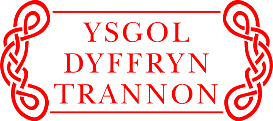 Trefeglwys, Caersws, Powys SY17 5PHPennaeth / HeadteacherCaroline HarriesFfôn/Phone: 01686 430644Ebost/Email: swyddfa@dyffryntrannon.powys.sch.ukGwefan/Website: www.dyffryntrannon.powys.sch.ukMedi 2019 - Cylchlythyr 1Annwyl Riant / GofalwrCroeso nol!Gobeithio eich bod chi i gyd wedi cael haf pleserus a bod y plant yn barod am y tymor prysur sydd o'u blaenau. Rydym yn croesawu ein disgyblion newydd i'n dosbarth Derbyn ac yn rhyfeddu at ba mor dda maen nhw wedi ymgartrefu! Croeso cynnes i Rieni hefyd!StaffioRydym yn croesawu Miss Becca Hill i'r staff. Mae Miss Hill yn ymuno â ni bob bore i ddysgu Cyfnod Sylfaen cyfrwng Saesneg. Mae prif strwythur staff addysgu yn aros yr un fath. Bl 5 a 6 cyfrwng Cymraeg 		Mrs G OwenBl 3 a 4	 cyfrwng Cymraeg		Mrs S RichardsBl 3, 4, 5 a 6 cyfrwng Saesneg 		Mrs J DaviesBl 1 a 2 cyfrwng Cymraeg 		Miss R OwenDer & Bl 1 cyfrwng Cymraeg 		Mrs B JonesCyfnod Sylfaen cyfrwng Saesneg 	Miss B HillCPA - Miss L Jones, Miss B Hill, Mrs C Harries a Mrs M Williams (HLTA)CynorthwywyrMrs M Williams (HLTA), Miss C Pughe, Mrs D Pughe, Miss A Foulkes, Miss C Morgan, Mrs N MackenPresenoldebMae'r Swyddog Lles Addysg yn parhau i fonitro ein presenoldeb. Gwnewch bob ymdrech i drefnu pob apwyntiad naill ai ar ôl ysgol neu yn ystod gwyliau'r ysgol. Ni ddylid annog gwyliau yn ystod y tymor. Fodd bynnag, os ydych chi'n bwriadu mynd â'ch plentyn yn ystod amser ysgol, gwnewch yn siŵr bod ffurflen cais am wyliau yn cael ei llenwi a'i dychwelyd o leiaf wythnos cyn y gwyliau. Mae ffurflenni ar gael o swyddfa'r ysgol.Amser snacRydym yn annog plant i ddod â snac i'r ysgol ar gyfer amser chwarae. Cofiwch anfon darn o ffrwyth neu lysiau ffres yn unig; ni chaniateir bariau brunch ayyb. Yn ogystal, rydym yn annog y disgyblion i yfed yn rheolaidd trwy gydol y dydd. Dylai disgyblion gael dŵr yn eu poteli yn unig yn ystod amser dosbarth, dim sudd / dŵr â blas, os gwelwch yn dda. Diolch am eich cydweithrediad.Addysg GorfforolA wnewch yn siŵr bod gan eich plentyn dillad ymarfer corff pob wythnos y gellir ei gadw yn yr ysgol am yr hanner tymor. Mae'n holl bwysig bod gan ddisgyblion CA2 esgidiau addas (trainers) fel y gallant fynd tu allan am eu gwersi. Mae angen labelu dillad os gwelwch yn dda.Ers dechrau'r tymor, rydym wedi sylwi bod rhai plant yn dod i'r ysgol gyda bagiau mawr iawn. Yn ddelfrydol, gofynnwn i ddisgyblion gael bag darllen ar gyfer eu llyfrau ac er mwyn fynd â llythyron ac ati adre.DiolchDros yr haf, mae'r ystafell gerddoriaeth wedi'i datblygu'n ystafell a ddefnyddir i gefnogi unigolion a grwpiau bach mewn amrywiaeth o agweddau o gefnogaeth academaidd i gefnogaeth bersonol a chymdeithasol. Enw’r ystafell hon yw ‘Y Cwtsh’. Diolch yn fawr iawn i Hafren Furnishers a roddodd soffa yn garedig fel y gall y plant fod yn gyffyrddus yn yr amgylchedd. Grŵp Rhieni / GofalwyrMae'r corff llywodraethol yn awyddus i hyrwyddo'r ysgol yn y gymuned leol a'r ardaloedd cyfagos. Er mwyn gwneud hynny, rydym yn awyddus i ffurfio grŵp sy'n cynnwys llywodraethwyr, staff, rhieni / gofalwyr. Os oes gennych ddiddordeb mewn cymryd rhan mewn unrhyw ffordd neu os oes gennych arbenigedd i'w rannu, a allech roi gwybod i Miss Tracy yn swyddfa'r ysgol. Diolch.Dyddiadau...03.10.19 	Noson Agored yn Ysgol Uwchradd Llanidloes05.10.19 	Eisteddfod Trefeglwys07.10.19	Gymnasteg (bydd y disgyblion sy'n cymryd rhan yn derbyn rhagor o wybodaeth)08.10.19 	Sgiliau Pêl Bl 1 a 2, Ysgol Uwchradd Llanidloes09.10.19	Diwrnod Adeiladu Tîm Bl 6 - Ysgol Uwchradd Llanidloes14.10.19	Pêl-droed yr Urdd (bydd y disgyblion sy'n cymryd rhan yn derbyn rhagor o wybodaeth)21.10.19	Noson Rieni22.10.19	Noson Rieni22.10.19 	Gwasanaeth Cynhaeaf yn yr Eglwys 'St Michael's' - 1.30pm25.10.19 	Yr ysgol yn gorffen am hanner tymorHANNER TYMOR 28.10.19 - 01.11.1904.11.19 	HMS (diwrnod di-ddisgybl)06.11.19 	Gala Nofio (bydd y disgyblion sy'n nofio yn derbyn gwybodaeth bellach)08.11.19 	Hyfforddiant Beic - Blwyddyn 611.11.19 	Brechiadau Ffliw - Trwynol (rhagor o wybodaeth i'w ddilyn)15.11.19 	Hyfforddiant Beic - Blwyddyn 621-22.11.19 	Taith Llundain Blwyddyn 5 a 620.12.19 	Yr ysgol yn gorffen ar gyfer y Nadolig06.01.20 	HMS (diwrnod di-ddisgybl)* Dyddiadau ar gyfer dathliadau'r Nadolig - i'w cadarnhauManylion cyswlltCofiwch ddiweddaru eich manylion cyswllt gyda Mrs Tracy Jones yn y swyddfa. Dylai fod gennym gyfeiriad wedi'i ddiweddaru, rhif ffôn symudol a / neu linell dir ac ati.Yn olaf, os oes gennych unrhyw bryderon ynghylch addysg eich plentyn, peidiwch ag oedi cyn cysylltu â'r ysgol. Diolch am eich cefnogaeth barhaus.Yn gywirCaroline HarriesPennaeth